

UPLIFT – FIRST YEAR 
SEMINAR & RESEARCH
YOUR PATHWAY TO RESEARCH
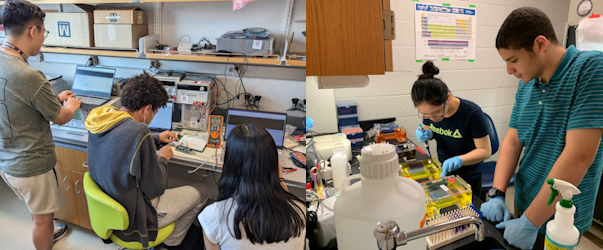 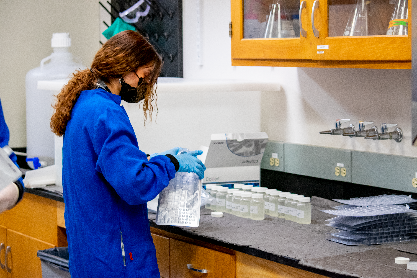 September 13th
"Musculoskeletal Mechanobiology"
• Professor Sandra Shefelbine [MIE/BioE]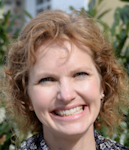 September 27th
"Operando Raman Spectroscopy of Battery Electrodes"
• Professor Joshua Gallaway [ChemE] 

aa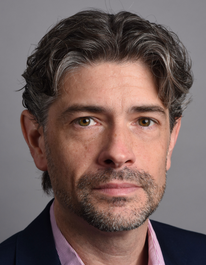 	October 11th 
"Microacoustic RF Signal Processing Devices"
• Professor Siddhartha Ghosh [ECE]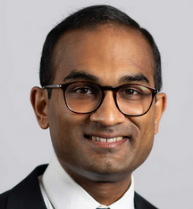 
  October 18th 
  "Soft Active Materials and Machines"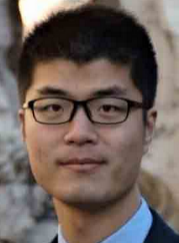   • Professor Ruobing Bai [MIE] November 8th 
 "Shining light on Single Spins: Making Defects .in Diamond Useful"
• Professor Paul Stevenson [Physics]

December 4th (1-2pm in CSC 340)
“Adversarial and Embedded Machine Learning”
• Professor Francesco Restuccia [ECE]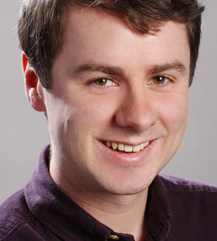 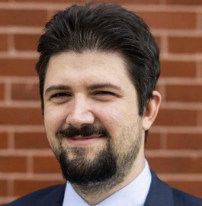 
Wednesdays 12-1 
@ 103 Churchill

---

Take your first step toward undergraduate engineering research

---
Pre-Register Here:





---
Seminar series attendees are invited to apply for a spring research placement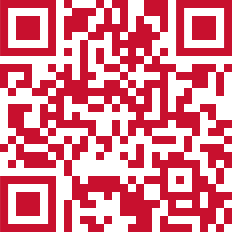 

UPLIFT – FIRST YEAR 
SEMINAR & RESEARCH
YOUR PATHWAY TO RESEARCH
September 13th
"Musculoskeletal Mechanobiology"
• Professor Sandra Shefelbine [MIE/BioE]September 27th
"Operando Raman Spectroscopy of Battery Electrodes"
• Professor Joshua Gallaway [ChemE] 

aa	October 11th 
"Microacoustic RF Signal Processing Devices"
• Professor Siddhartha Ghosh [ECE]
  October 18th 
  "Soft Active Materials and Machines"  • Professor Ruobing Bai [MIE] November 8th 
 "Shining light on Single Spins: Making Defects .in Diamond Useful"
• Professor Paul Stevenson [Physics]

December 4th (1-2pm in CSC 340)
“Adversarial and Embedded Machine Learning”
• Professor Francesco Restuccia [ECE]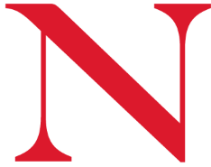 

UPLIFT – FIRST YEAR 
SEMINAR & RESEARCH
YOUR PATHWAY TO RESEARCH
September 13th
"Musculoskeletal Mechanobiology"
• Professor Sandra Shefelbine [MIE/BioE]September 27th
"Operando Raman Spectroscopy of Battery Electrodes"
• Professor Joshua Gallaway [ChemE] 

aa	October 11th 
"Microacoustic RF Signal Processing Devices"
• Professor Siddhartha Ghosh [ECE]
  October 18th 
  "Soft Active Materials and Machines"  • Professor Ruobing Bai [MIE] November 8th 
 "Shining light on Single Spins: Making Defects .in Diamond Useful"
• Professor Paul Stevenson [Physics]

December 4th (1-2pm in CSC 340)
“Adversarial and Embedded Machine Learning”
• Professor Francesco Restuccia [ECE]
aa
UPLIFT:Undergraduate Program for Leaders In Future Transformation
Web: uplift.sites.
northeastern.edu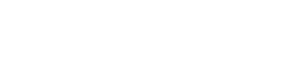 